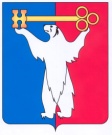 АДМИНИСТРАЦИЯ ГОРОДА НОРИЛЬСКАКРАСНОЯРСКОГО КРАЯРАСПОРЯЖЕНИЕ09.11.2022	г. Норильск   	        № 7196О принятии решения о заключении муниципального контракта на выполнение работ по содержанию технических средств организации дорожного движения, нанесению горизонтальной дорожной разметки и обеспечению работы в автоматической системе управления дорожного движения светофорных объектов на срок, превышающий срок действия утвержденных лимитов бюджетных обязательствВ соответствии с п. 12.2 Порядка осуществления закупок для муниципальных нужд и нужд бюджетных учреждений муниципального образования город Норильск, утвержденного постановлением Администрации города Норильска от 26.05.2016 № 300 (далее – Порядок), во исполнение п. 2 Порядка принятия решений о заключении муниципальных контрактов на выполнение работ, оказание услуг для обеспечения нужд муниципального образования город Норильск на срок, превышающий срок действия утвержденных лимитов бюджетных обязательств, за исключением муниципальных контрактов, финансируемых за счет бюджетных ассигнований на осуществление бюджетных инвестиций в объекты муниципальной собственности муниципального образования город Норильск, утвержденного постановлением Администрации города Норильска от 22.06.2018 № 253,1.	Принять решение о заключении муниципального контракта 
на выполнение работ по содержанию технических средств организации дорожного движения, нанесению горизонтальной дорожной разметки и обеспечению работы в автоматической системе управления дорожного движения светофорных объектов на срок, превышающий срок действия утвержденных лимитов бюджетных обязательств.2. Муниципальному казенному учреждению «Управление автомобильных дорог города Норильска» в соответствии с Порядком:2.1. разработать документацию об осуществлении закупки (в том числе, технические задания, проект муниципального контракта) на выполнение работ 
по содержанию технических средств организации дорожного движения, нанесению горизонтальной дорожной разметки и обеспечению работы в автоматической системе управления дорожного движения светофорных объектов;2.2. Установить:2.2.1. наименование объекта закупки – выполнение работ по содержанию технических средств организации дорожного движения, нанесению горизонтальной дорожной разметки и обеспечению работы в автоматической системе управления дорожного движения светофорных объектов;2.2.2. планируемый результат выполнения работ - обеспечение сохранности необходимого транспортно-эксплуатационного состояния и безопасности дорожного движения на автомобильных дорогах общего пользования муниципального образования город Норильск (технических средств организации дорожного движения, горизонтальной дорожной разметки и обеспечения работы в автоматической системе управления дорожного движения светофорных объектов);2.2.3. предельный срок действия контракта с учетом сроков, необходимых
для размещения закупки с 08.11.2022 по 31.01.2026, из них предельный срок выполнения работ с 01.01.2023 по 31.12.2025;2.2.4. предельный объем средств на оплату результатов выполненных работ с разбивкой по годам:- 2023 год – 71 063 434,81 руб.;- 2024 год – 74 332 352,81 руб.;- 2025 год – 77 305 646,91 руб.3. Контроль исполнения пункта 2 настоящего Распоряжения возложить на заместителя Главы города Норильска по городскому хозяйству.4. Разместить настоящее Распоряжение на официальном сайте муниципального образования город Норильск.5. Настоящее Распоряжение вступает в силу со дня его издания.Глава города Норильска                                                                                Д.В. Карасев